==                                        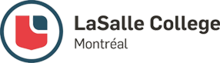 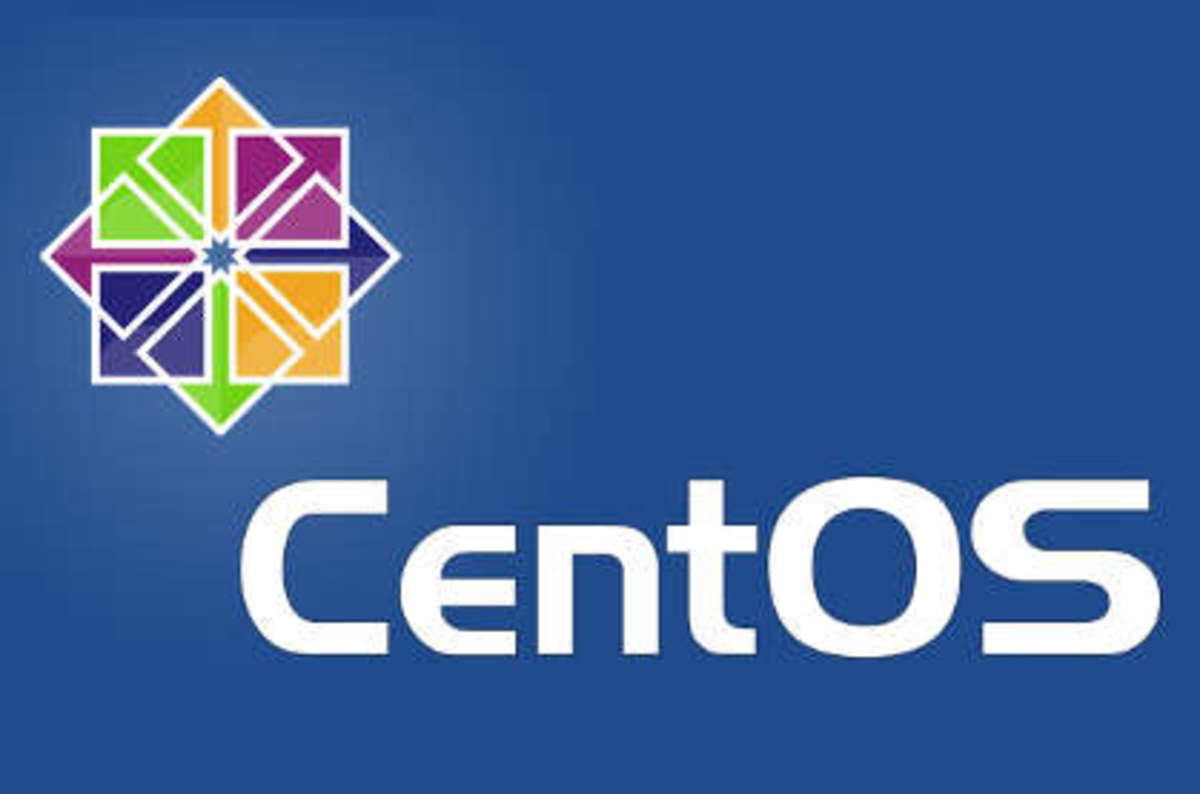 O                             OPERATING SYSTEM : LINUX          420-235-AS           Project: CentOS 6              Presented by Nguyen Quoc Dang Khoa          Patrick Paul           LaSalle College     I. INTRODUCTION:      1. CentOS 6.9 DVDHost Name: centos6-dvd-minimalUser Name: dvduserIP address : 10.0.2.152. CentOS 6.9 MinimalHost Name: centos6-minimalUser Name: minimaluserIP address : 10.0.2.4     II. ERROR & ANSWER FOR PROJECT QUESTION: Log in as root & create a new user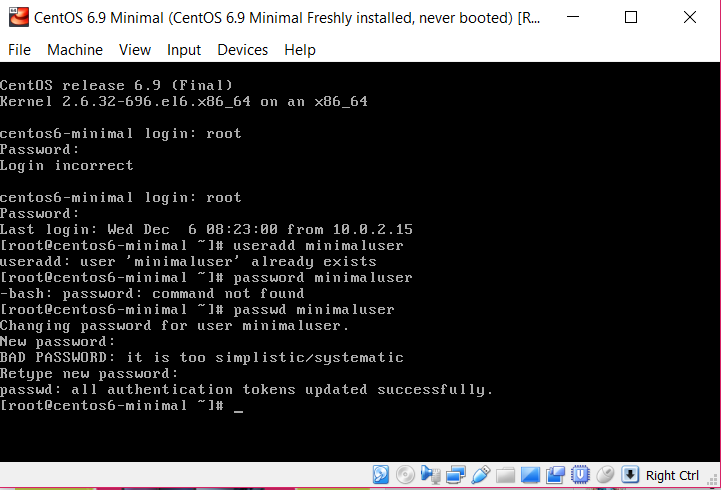 FIRST ERROR   :   Wrong command “password”  for minimaluserFIXING ERROR:    “passwd  minimaluser “Give sudo permission for new user & test sudo workAt root , type “visudo” to go inside the script and add the user below root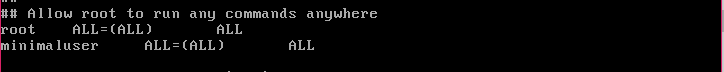 Testing sudo work on minimaluser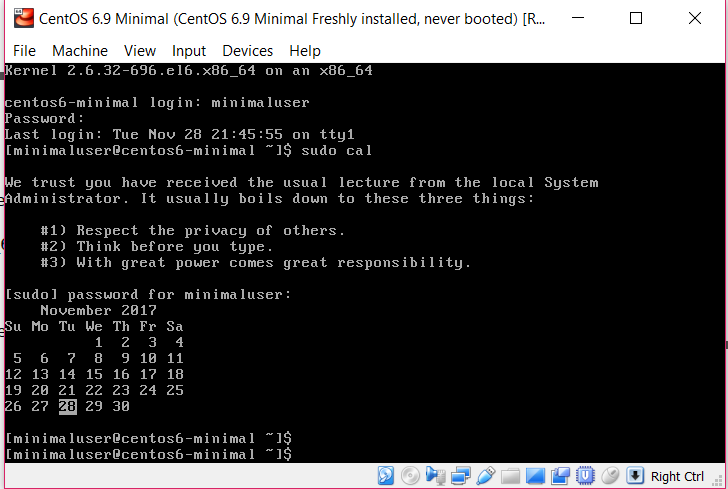 Networking setupERROR 1:  When I try to set up network, I can’t find the right command to go into script (/etc/sysconfig/network-scripts/ifcfg-eth0)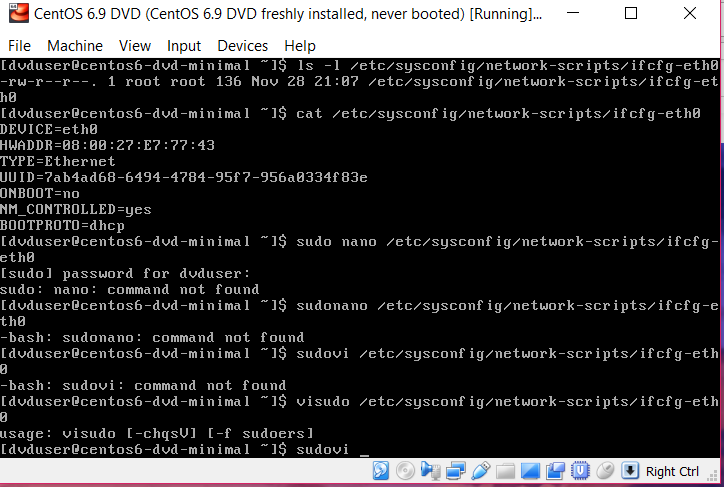 FIXING ERROR: sudo vi /etc/sysconfig/network-scripts/ifcfg-eth0  I should     have a space between “sudo” and “vi”.ERROR 2:  When I set network to “NAT” for both VMs and change ONBOOT=yes, I got the same IP address for both VMs . 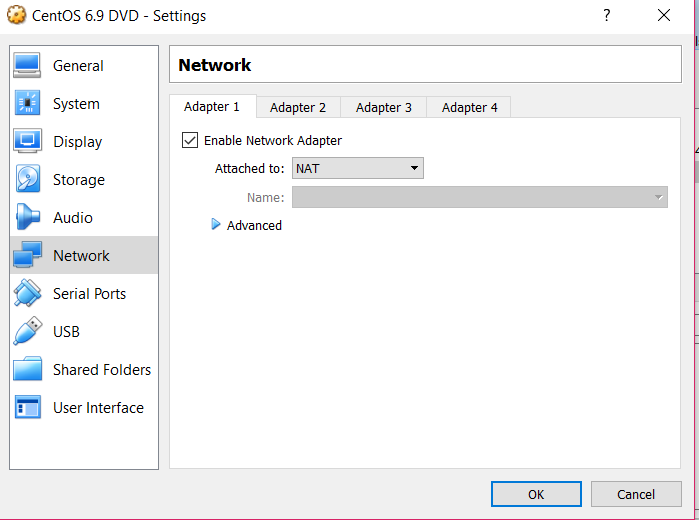 FIXING ERROR 1 (but it doesn’t success)  ERROR 2: I try to change MAC address in the “Advanced”  but I got the second error when I restart the network. 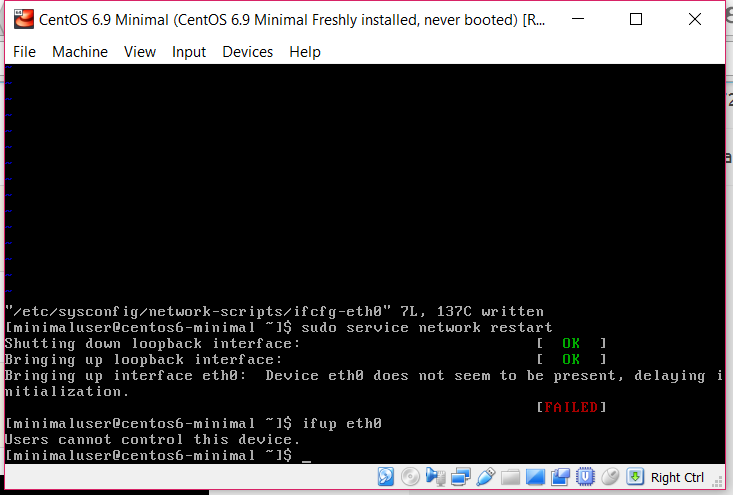 FIXING ERROR 2: I have to use snapshot and setup the network again (Nat  NatNetwork). Redo the above command:                       + sudo vi /etc/sysconfig/network-scripts/ifcfg-eth0                            + Change ONBOOT = yes                       + sudo service network restart                       + ifconfig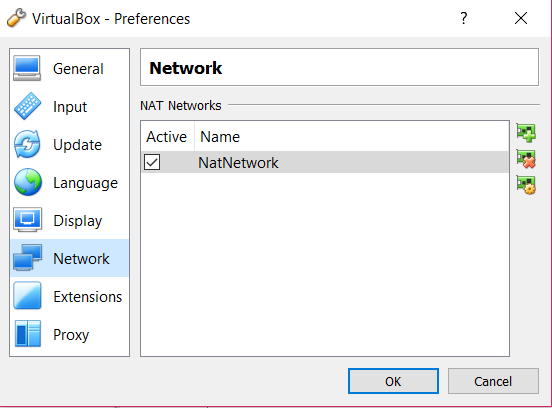 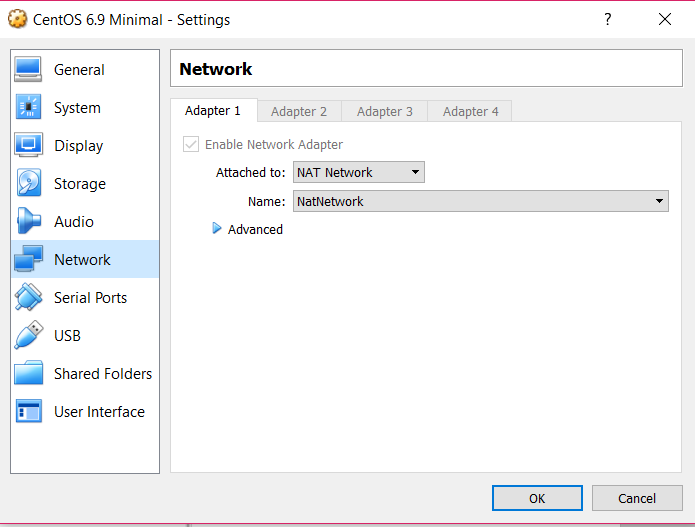 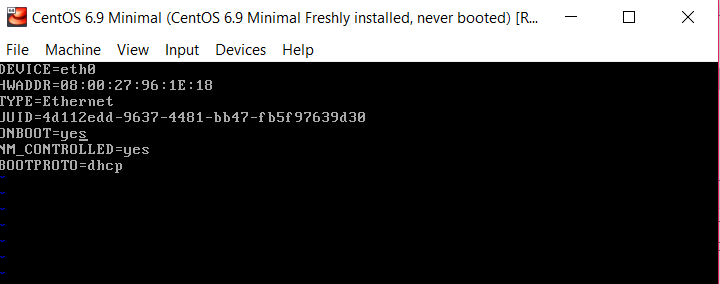 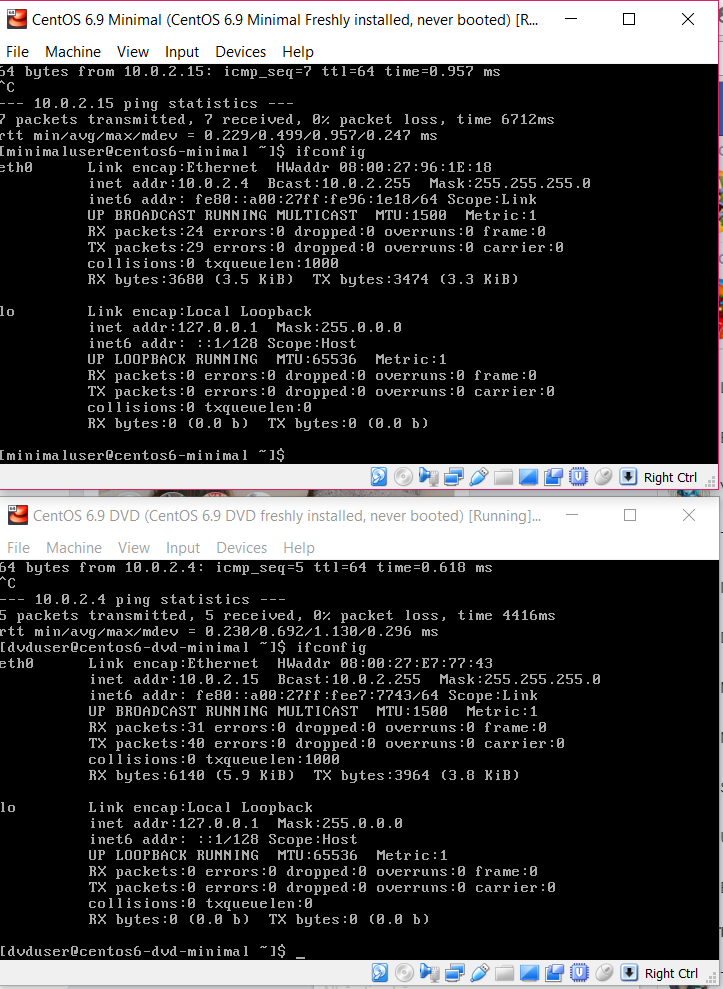 Generate SSH connection between both VMsERROR 1: When I installed ssh & key package for both VMs by using:                 + sudo yum install openssh-clients                  + ssh-keygen  create a private key for each VM                   + ssh-copy-id  generate a public key between 2 VMs but this error appears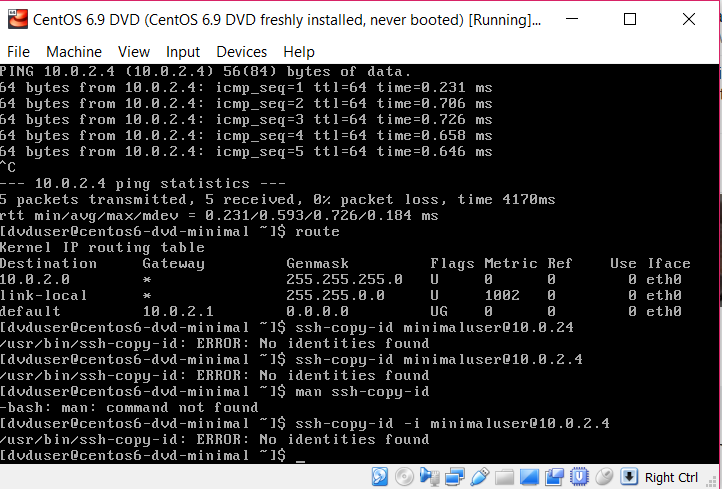 FIXING ERROR 1: I realize that the problem is “ssh-keygen” because I give the wrong path when the system ask me to enter the file’s name  I shouldn’t  type any name or password and let it set by default  private key can be created.Comparing installed packages (DO IN MINIMAL VM)List all installed packages in local host:   rpm –qa | sort > centos6-minimal-installed-rpms-sorted.txtRemotely list and sort all installed package by using ssh : touch  centos6-dvd-minimal -installed-rpms-sorted.txtssh dvduser@10.0.2.15 “rpm –qa” | sort > centos6-dvd-minimal-installed-rpms-sorted.txtCompare packages between 2 files :comm  -3 centos6-minimal-installed-rpms-sorted.txt centos6-dvd-packet.txt | nl 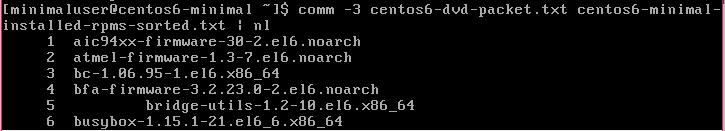 comm : the command uses for comparing 2 files -3 : eliminate the identical packages between 2 files  only show different packagesnl : count how many different packages between 2 files OR I CAN USE:  comm centos6-minimal-installed-rpms-sorted.txt centos6-dvd-packet.txt 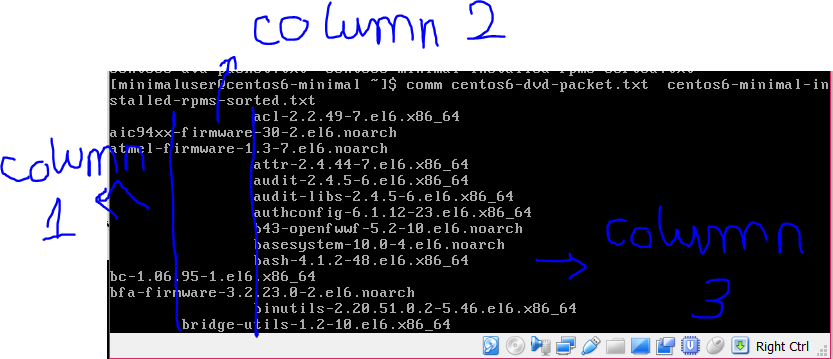 Column 1 : List of packages in file 1 that are different from file 2Column 2 : List of packages in file 2 that are different from file 1Column 3 : All of the packages are identical between 2 files  